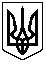                    ХLVІІІ  СЕСІЯ ЩАСЛИВЦЕВСЬКОЇ СІЛЬСЬКОЇ РАДИ                                                    VІІ СКЛИКАННЯ                                                  ПРОТОКОЛ  № 48                                              ПЛЕНАРНЕ ЗАСІДАННЯГолова сесії – Плохушко В.О:- Запропонував розпочати роботу пленарного засідання 48 –ої сесії Щасливцевської сільської ради 7 скликання.Голосували: « за» - одноголосно/Звучить гімн України.Голова сесії – Плохушко В.О.Поставив запитання щодо кількісного та  персонального складу лічильної комісії?ВИСТУПИЛИ:Степанян Л.Ю. – депутат сільської ради.Запропонувала обрати на пленарне засідання 48 сесії лічильну комісію в кількості 2 осіб.  Персонально:  Остапчук Л.В., Боскіна С.В.Інших пропозицій не поступало.Голосували:За : всього -  13;   (сільський голова – Плохушко В.О.; депутати – Пуляєва І.В, Дериглазов М.В., Бекіров Р.Д., Остапчук Л.В.,  Челєбієва З.М,  Неметула Е.М, Степанян Л.Ю, Сенченко І.Ю., Боскіна С.В., Коновалов О.Б. , , Лукянов А.О, Зевадінов М.Е)Проти : всього -  0Утрималось:всього -  0,Депутат Кобець М.М. запізнився на початок пленарного засідання та участі в голосуванні не приймавНа розгляд сесії виноситься Порядок денний:Про звіт керівників Комунальних підприємств Щасливцевської сільської ради за проведену роботу в літній період 2017 р.Про внесення змін до Програми соціально – економічного та культурного розвитку Щасливцевської сільської ради на 2017 рік.Про розподіл комплексу будівель комунальної власності на самостійні об’єкти нерухомого майна та передачу деяких з них у по господарське відання.Бюджетні питання.Про внесення змін до персонального та кількісного складу виконавчого комітету сільської ради.Земельні питання.Різне.Голосували:За : всього -  13;   (сільський голова – Плохушко В.О.; депутати – Пуляєва І.В, Дериглазов М.В., Бекіров Р.Д., Остапчук Л.В.,  Челєбієва З.М,  Неметула Е.М, Степанян Л.Ю, Сенченко І.Ю., Боскіна С.В., Коновалов О.Б. , , Лукянов А.О, Зевадінов М.Е)Проти : всього -  0Утрималось:всього -  0,Депутат Кобець М.М. запізнився на початок пленарного засідання та участі в голосуванні не приймавСЛУХАЛИ: 1. Про звіт керівника Комунальної установи КС ОСККП про  проведену роботу в літній період 2017р. ДОПОВІДАЧ: Мірошниченко В.Г – начальник Комунальної установи КС ОСККП./Надав зведену інформацію станом на 01.09.2017 р. щодо роботи установи. ДодаєтьсяВИСТУПИЛИПлохушко В.О. – сільський голова.Зауважив що  на комунальну установу покладено контроль за виконанням будівництва ФАПу в с. Генічеська Гірка, дотримання графіку, який узгоджено між сільською радою та підрядчиком. На теперішній час роботи по графіку не ведуться, вже є затримки по деяким видам робіт. Нагадав , що об’єкт здається до 31.12.2017 року.Мірошниченко В.Г. – начальник Комунальної установи.Запевнив , що об’єкт буде здано своєчасно, а затримка по виконанню деяких видів робіт є об основаною.Дериглазов М.В. – голова комісії з питань соціально – економічного розвитку.Комісія розглянула зведену інформацію керівника Комунальної установи Мірошниченка В.Г. , підготовила на надає на розгляд сесії проект рішення. Пропозиція комісії: інформацію прийняти до відома, запропонувати надати до виконавчого комітету проект будівництва  ФАПу в с. Генічеська Гірка та проект реконструкції водопроводу в селищі Приозерне,  роботу признати задовільною, затвердити наданий  комісією проект.Питань та зауважень від депутатів та сільського голови не поступалоСесія Щасливцевської сільської ради ВИРІШИЛА:1. Інформацію керівника Комунальної установи  КС ОСККП Мірошниченко В.Г за 2017 рік станом на 01.09.2017 р. прийняти до відома.2. Визнати роботу керівника Комунальної установи КС ОСККП Мірошниченко В.Г за 2017 рік станом на 01.09.2017 р задовільною3. Рекомендувати керівнику Комунальної установи КС ОСККП Мірошниченко В.Г. прискорити роботу щодо проведення експертизи проекту з будівництва вуличного освітлення вул.. Азовська в с. Генічеська Гірка ( південна частина) .4. Контроль за виконанням рішення покласти на комісію з питань бюджету та управління комунальною власністю та комісію з питань соціально – економічного розвитку.Голосували:За : всього -  10;  (сільський голова – Плохушко В.О.; депутати – Пуляєва І.В, Дериглазов М.В., Бекіров Р.Д., Остапчук Л.В.,  Челєбієва З.М, Зевадінов М,Е.,  Неметула Е.М, Степанян Л.Ю, Боскіна С.В.)Проти : всього -  0Утрималось:всього – 4 ( Сенченко І.Ю., Коновалов О.Б, Кобець М.М., Лук’янов А.О.)/ рішення № 738 додаєтьсяСЛУХАЛИ:2. Про звіт керівника КП « МАКС – ІНВЕСТ» про  проведену роботу в літній період 2017р. ДОПОВІДАЧ:  Сальников О.В. – директор КП « МАКС – ІНВЕСТ»./звіт додається.ВИСТУПИЛИ:Плохущко В.О. – сільський голова.Висловив незадоволення роботою інспекторів з благоустрою за звітний період, а саме щодо складання адмін. протоколів за порушення правил благоустрою, яких було виписано тільки  2 за весь літній період , така кількість протоколів , на його думку, повинна складатись за тиждень. Закликав депутатів долучитись до роботи з виборцями щодо покращення благоустрою в населених пунктах , покіс трави на прилеглій території, прибирання сміття, дотримання чистоти біля контейнерів для збору ТПВ.Дериглазов М.В. – голова комісії з питань соціально – економічного розвитку.Комісія розглянула звіт директор КП « МАКС – ІНВЕСТ» Сальникова О.В, підготувала та надає на розгляд сесії проект рішення. Пропозиція комісії: Звіт прийняти до відома, роботу директора комунального підприємства визнати задовільною, затвердити наданий проект.Питань та зауважень від депутатів та сільського голови більше не поступало.Сесія Щасливцевської сільської ради ВИРІШИЛА:1. Звіт директора КП « МАКС – ІНВЕСТ»  Сальникова О.В. за літній період     2017 року прийняти до відома.2. Визнати роботу директора комунального підприємства «Макс - Інвест» Сальникова О.В  за літній період 2017 року  задовільною.3. Рекомендувати КП « МАКС – ІНВЕСТ» :- негайно закінчити будівництво дитячого майданчику в селі Генічеська Гірка біля б/в « Меліоратор» , а саме: закріпити гойдалки, лавки, добудувати арки на брамах, встановити камеру відео спостереження.- покращити роботу інспекторів з благоустрою; - вивчити питання щодо можливості встановлення вбиральні на території біля б/в « Меліоратор»  термін виконання 1 місяць.4.  Контроль за виконанням рішення покласти на комісію з питань соціально – економічного розвитку та комісію з питань бюджету та управління комунальною власністю.Голосували:За : всього -  13;  (сільський голова – Плохушко В.О.; депутати – Пуляєва І.В, Дериглазов М.В., Бекіров Р.Д., Остапчук Л.В.,  Челєбієва З.М, Зевадінов М,Е.,  Кобець М.М., Неметула Е.М, , Коновалов О.Б, Сенченко І.Ю., Лук’янов А.,О., Боскіна С.В. )Проти : всього -  0Утрималось:всього -  1. (Степанян Л.Ю)/рішення № 739 додаєтьсяКоновалов О.Б. – директор КП « Комунсервіс» .Звернувся до сесії з проханням перенести звіт на чергову сесію в зв’язку з великим навантаженням та відрядженнями не встиг своєчасно підготувати та надати звіт.Дериглазов М.В. – голова комісії з питань соціально – економічного розвитку.Виразив незадоволення з приводу того, що директор КП « Комунсервіс» Коновалов О.Б. своєчасно  не надав звіт на розгляд комісії. Плохушко В.О. – сільський голова.Поставив на голосування  пропозицію щодо переносу звіту директора КП «Комунсервіс» Коновалова О.Б. на чергову сесію. Голосували:За : всього -  14; одноголосно (сільський голова – Плохушко В.О.; депутати – Пуляєва І.В, Дериглазов М.В., Бекіров Р.Д., Остапчук Л.В.,  Челєбієва З.М, Зевадінов М,Е.,  Кобець М.М., Неметула Е.М, , Коновалов О.Б, Сенченко І.Ю., Лук’янов А.,О., Боскіна С.В. Степанян Л.Ю) )Проти : всього -  0Утрималось:всього – 0.СЛУХАЛИ:3. Про розподіл комплексу будівель комунальної власності на самостійні об’єкти нерухомого майна та передачу деяких з них у по господарське відання.ДОПОВІДАЧ: Остапчук Л.В. – голова комісії з питань бюджету та управління комунальної власності.З метою ефективного управління комунальним майном що належить територіальній громаді сіл Щасливцеве, Генічеська Гірка і селища Приозерне (в особі Щасливцевської сільської ради) та реалізації намірів щодо поділу на самостійні об’єкти комунального нерухомого майна (комплексу будівель), враховуючи наявність висновків щодо можливості поділу цього об’єкту нерухомого майна наданих КП "Генічеське БТІ" ХОР, за №815, №816, №817, №818 від 29.09.2017 р. та рішення виконавчого комітету Щасливцевської сільської ради №134 від 21.09.2017 р. "Про впорядкування адреси об'єктів нерухомого майна комунальної власності що утворяться шляхом поділу", комісія підготувала   та надає на розгляд сесії проект рішення. Пропозиція комісії: затвердити проект.Питань та зауважень від депутатів та сільського голови не поступало.Сесія Щасливцевської сільської ради ВИРІШИЛА:1. Розподілити об'єкт нерухомого майна (комплекс будівель) розташований по вул. Миру, *** в с. Щасливцеве Генічеського району Херсонської області що належить на праві комунальної власності територіальній громаді сіл Щасливцеве, Генічеська Гірка і селища Приозерне (в особі Щасливцевської сільської ради) (реєстраційний номер об’єкту нерухомого майна***) на чотири самостійні об’єкти нерухомого майна:- комплекс будівель загальною площею  (у складі: будівля контори (літера - А-2), площею  ; гараж (літера - Г), площею ) по вулиці Миру, 26 в с. Щасливцеве Генічеського району Херсонської області, згідно технічного паспорту виготовленого КП "Генічеське БТІ" ХОР 26.09.2016;- нежитлова будівля (котельня (літера - Д), площею ) по вулиці Миру, *** в с. Щасливцеве Генічеського району Херсонської області, згідно технічного паспорту виготовленого КП "Генічеське БТІ" ХОР 26.09.2016;- нежитлова будівля (вбиральня (літера - Ж), площею ) по вулиці Миру, *** в с. Щасливцеве Генічеського району Херсонської області, згідно технічного паспорту виготовленого КП "Генічеське БТІ" ХОР 26.09.2016;- комплекс будівель загальною площею  (у складі: овочесховище (літера - Б), площею  ; зерносклад (літера - Е), площею  ; їдальня (літера - З), площею ) по вулиці Комарова, 21-В в с. Щасливцеве Генічеського району Херсонської області, згідно технічного паспорту виготовленого КП "Генічеське БТІ" ХОР 26.09.2016.2. Доручити сільському голові Плохушко В.О. зареєструвати новоутворюванні об’єкти нерухомого майна зазначені у пункті 1 цього рішення, у встановленому законом порядку.3. Після виконання пункту 2 цього рішення, передати у погосподарське відання КОМУНАЛЬНОМУ ПІДПРИЄМСТВУ "КОМУНСЕРВІС" ЩАСЛИВЦЕВСЬКОЇ СІЛЬСЬКОЇ РАДИ (код юридичної особи ***) наступні об’єкти нерухомого майна що належатимуть на праві комунальної власності територіальній громаді сіл Щасливцеве, Генічеська Гірка і селища Приозерне (в особі Щасливцевської сільської ради):- нежитлова будівля (котельня (літера - Д), площею ) по вулиці Миру, 26-А в с. Щасливцеве Генічеського району Херсонської області;- комплекс будівель загальною площею  (у складі: овочесховище (літера - Б), площею  ; зерносклад (літера - Е), площею  ; їдальня (літера - З), площею ) по вулиці Комарова, 21-В в с. Щасливцеве Генічеського району Херсонської області.4. Доручити виконавчому комітету Щасливцевської сільської ради вжити відповідних заходів щодо обліку новостворюваних об’єктів нерухомого майна зазначених у пункті 1 цього рішення, у встановленому законом порядку. 5. Контроль за виконанням цього рішення покласти на постійну комісію Щасливцевської сільської ради з питань бюджету та управління комунальною власністю.Голосували:За : всього -  14; одноголосно (сільський голова – Плохушко В.О.; депутати – Пуляєва І.В, Дериглазов М.В., Бекіров Р.Д., Остапчук Л.В.,  Челєбієва З.М, Зевадінов М,Е.,  Кобець М.М., Неметула Е.М, , Коновалов О.Б, Сенченко І.Ю., Лук’янов А.,О., Боскіна С.В. Степанян Л.Ю) )Проти : всього -  0Утрималось:всього – 0./рішення № 740 додаєтьсяСЛУХАЛИ: 4. Про внесення змін та доповнень до Програми соціально – економічного та культурного розвитку Щасливцевської сільської ради на 2017р.ДОПОВІДАЧ: Остапчук Л.В. – голова комісії з питань бюджету та управління комунальної власністю.Комісією підготовлено та надано на розгляд сесії проект рішення. Пропозиція комісії : затвердити наданий проект.Питань та зауважень від депутатів та сільського голови не поступало.Сесія сільської ради ВИРІШИЛА:1.Внести зміни та доповнення до розділу « Благоустрій села» Програми соціально – економічного та культурного розвитку Щасливцевської сільської ради на 2017 рік , а саме:- пункт 9 викласти в новій редакції : Покращення благоустрою територій с. Генічеська Гірка , с. Щасливцеве , їх озеленення та влаштування паркових зон, передбачивши кошти в сумі 1580000 грн.- доповнити п.13 підпунктом 13.2 – Виготовлення генеральних планів с. Щасливцеве та с. Генічеська Гірка , передбачивши кошти в сумі 434000 грн. - внести зміни в  пункт 16 Реконструкція будівлі котельні в пункт пожежної охорони , передбачивши кошти в сумі   862000 грн.2. Внести зміни до Програми соціально – економічного та культурного розвитку Щасливцевської сільської ради на 2017 рік в розділ « Заклади освіти, культури та спорту» :- доповнити пункт 5 підпунктом 5.4 – Капітальний ремонт даху клубу с. Генічеська Гірка, передбачивши кошти в сумі 117000 грн.3. Контроль за виконанням рішення покласти на комісію з питань бюджету та управління комунальною власністю та комісію з питань соціально – економічного розвитку.Голосували:За : всього -  13;  (сільський голова – Плохушко В.О.; депутати – Пуляєва І.В, Дериглазов М.В., Остапчук Л.В.,  Челєбієва З.М, Зевадінов М,Е.,  Кобець М.М., Неметула Е.М, , Коновалов О.Б, Сенченко І.Ю., Лук’янов А.,О., Боскіна С.В. Степанян Л.Ю) )Проти : всього -  0Утрималось:всього – 1.( Бекіров Р.Д.)/ рішення № 741 додаєтьсяСЛУХАЛИ: 5 Про внесення змін до рішення ХХІХ сесії  Щасливцевської сільської ради VІІ скликання від 24 грудня 2016 року № 431 « Про сільський бюджет на 2017 рік»ДОПОВІДАЧ: Остапчук Л.В. – голова комісії з питань бюджету та управління комунальною власністю.Комісією підготовлено та надано на розгляд сесії проект рішення. Пропозиція комісії : затвердити наданий проект.Питань та зауважень від депутатів та сільського голови не поступало.Сесія сільської радиВИРІШИЛА:1. Внести зміни до рішення ХХІХ сесії  Щасливцевської сільської ради VІІ скликання від 24 грудня 2016 року № 431 « Про сільський бюджет на 2017 рік», а саме:Затвердити перерозподіл видатків загального фонду сільського бюджету на суму 173 000 грн. та видатків бюджету розвитку ( спеціального фонду) на суму 661000 грн. в межах річних бюджетних призначень , згідно з додатком 1 до цього рішення.Доповнити додаток № 4 до рішення ХХІХ сесії  Щасливцевської сільської ради VІІ скликання від 24 грудня 2016 року № 431 « Про сільський бюджет на 2017 рік» переліком місцевих ( регіональних) програм , які фінансуватимуться за рахунок коштів Щасливцевського сільського бюджету , згідно з додатком 2 до цього рішення.Доповнити додаток № 5 до рішення ХХІХ сесії  Щасливцевської сільської ради VІІ скликання від 24 грудня 2016 року № 431 « Про сільський бюджет на 2017 рік» переліком об’єктів, видатки на які у 2017 році будуть проводитися за рахунок коштів бюджету розвитку ( спеціального фонду) сільського бюджету, згідно з додатком 3 до цього рішення.Головному бухгалтеру сільської ради Слойковій Н.М. внести відповідні зміни до сільського бюджету.Контроль за виконанням рішення покласти на комісію з питань бюджету та управління комунальною власністю.Голосували:За : всього -  13 (сільський голова – Плохушко В.О.; депутати – Пуляєва І.В, Дериглазов М.В., Бекіров Р.Д.,  Челєбієва З.М, Зевадінов М,Е.,  Кобець М.М., Неметула Е.М, , Коновалов О.Б, Сенченко І.Ю., Лук’янов А.,О., Боскіна С.В. Степанян Л.Ю) )Проти : всього -  0Утрималось:всього – 1. (Остапчук Л.В.)/рішення № 742 додаєтьсяСЛУХАЛИ: 6 . Про збільшення статутного капіталу КП « МАКС – ІНВЕСТ» Щасливцевської сільської ради.ДОПОВІДАЧ: Остапчук Л.В. – голова комісії з питань бюджету та управління комунальною власністю.Комісією розглянуто заяву директора КП « МАКС - ІНВЕСТ» Щасливцевської сільської ради Сальникова О.В, підготовлено та надано на розгляд сесії проект рішення. Пропозиція комісії : задовольнити заяву згідно наданого проекту.Питань та зауважень від депутатів та сільського голови не поступало.Сесія Щасливцевської сільської радиВИРІШИЛА:1. Збільшити статутний капітал КП « МАКС - ІНВЕСТ» Щасливцевської сільської ради на 750000 гривень за рахунок коштів сільського бюджету .2. Затвердити статутний капітал КП « МАКС -ІНВЕСТ» Щасливцевської сільської ради у сумі 2696400 гривень.3.Затвердити нову редакцію Статуту КП « МАКС - ІНВЕСТ» Щасливцевської сільської ради ( ідентифікаційний код юридичної особи 37289355) згідно з додатком до цього рішення.4. Зобов’язати директора КП « МАКС - ІНВЕСТ» Щасливцевської сільської ради Сальникова О.В. зареєструвати нову редакцію Статуту у Генічеській РДА у визначений законом термін.5.Головному бухгалтеру сільської ради Слойковій Н.М. внести відповідні зміни до сільського бюджету.6.Контроль за виконанням рішення покласти на комісію з питань бюджету та управління комунальною власністю.Голосували:За : всього -  12; (сільський голова – Плохушко В.О.; депутати – Пуляєва І.В, Дериглазов М.В., Остапчук Л.В.,  Челєбієва З.М, Зевадінов М,Е.,  Кобець М.М., , Коновалов О.Б, Сенченко І.Ю., Лук’янов А.,О., Боскіна С.В. Степанян Л.Ю) )Проти : всього -  0Утрималось:всього – 2 ( Бекіров Р.Д., Неметула Е.М)/ рішення № 743 додаєтьсяСЛУХАЛИ: 7. Про збільшення статутного капіталу КП « Комунсервіс» Щасливцевської сільської ради.ДОПОВІДАЧ: Остапчук Л.В. – голова комісії з питань бюджету та управління комунальною власністю.Комісією розглянуто заяву директора КП «Комунсервіс» Щасливцевської сільської ради Коновалова О.Б., підготовлено та надано на розгляд сесії проект рішення. Пропозиція комісії : задовольнити заяву згідно наданого проекту.Питань та зауважень від депутатів та сільського голови не поступало.Сесія Щасливцевської сільської радиВИРІШИЛА:1. Збільшити статутний капітал КП «Комунсервіс» Щасливцевської сільської ради на 840000 гривень за рахунок коштів сільського бюджету .2. Затвердити статутний капітал КП «Комунсервіс» Щасливцевської сільської ради у сумі 18543713 гривень.3.Затвердити нову редакцію Статуту КП «Комунсервіс» Щасливцевської сільської ради ( ідентифікаційний код юридичної особи 30543189) згідно з додатком до цього рішення.4. Зобов’язати директора КП « Комунсервіс» Щасливцевської сільської ради Коновалова О.Б. зареєструвати нову редакцію Статуту у Генічеській РДА у визначений законом термін.5.Головному бухгалтеру сільської ради Слойковій Н.М. внести відповідні зміни до сільського бюджету.6.Контроль за виконанням рішення покласти на комісію з питань бюджету та управління комунальною власністю.Голосували:За : всього -  13;  (сільський голова – Плохушко В.О.; депутати – Пуляєва І.В,., Остапчук Л.В.,  Челєбієва З.М, Зевадінов М,Е.,  Кобець М.М., Неметула Е.М, , Коновалов О.Б, Сенченко І.Ю., Лук’янов А.,О., Боскіна С.В. Степанян Л.Ю Бекіров Р.Д) )Проти : всього -  1.( Дериглазов М.В.)Утрималось:всього – 0. / рішення № 744 додаєтьсяСЛУХАЛИ: 8 Про преміювання.ДОПОВІДАЧ: Остапчук Л.В. – голова комісії з питань бюджету та управління комунальною власністю.Комісією підготовлено та надано на розгляд сесії проект рішення. Пропозиція комісії : затвердити наданий проект рішення.ВИСТУПИЛИ:Плохушко В.О. – сільський голова.Зробив заяву щодо наявності конфлікту інтересів з цього питання, в зв’язку з чим участі в голосуванні не прийматиме. Питань та зауважень від депутатів не поступало.Сесія Щасливцевської сільської ради ВИРІШИЛА:1.Дозволити сільському голові Плохушко В.О. та заступнику сільського голови з питань діяльності виконавчого комітету Бородіній О.П.  отримати премію в розмірі 100% від посадового окладу у жовтні, листопаді та грудні місяцях 2017 року.3.Контроль за виконанням рішення покласти на постійну депутатську комісію з питань бюджету та управління комунальною власністю.Голосували:За : всього -  11;  (депутати – Пуляєва І.В,., Остапчук Л.В.,  Челєбієва З.М, Зевадінов М,Е.,  Кобець М.М., Неметула Е.М, , Коновалов О.Б, Сенченко І.Ю., Лук’янов А.,О., Боскіна С.В. Степанян Л.Ю)Проти : всього -  0Утрималось:всього – 2.( Бекіров Р.Д. Дериглазов М.В)Плохушко В.О. сільський голова.Зробив заяву щодо конфлікту інтересів та участі в голосуванні не приймав; /рішення № 745 додаєтьсяСЛУХАЛИ: 9 Про внесення змін до персонального та кількісного складу виконавчого комітету Щасливцевської сільської ради.ДОПОВІДАЧ:  Плохушко В.О. – сільський голова.Зачитав заяву члена виконавчого комітету Саютіна В.І. та вніс пропозицію : . внести зміни до персонального складу виконавчого комітету задовольнивши заяву Саютіна В.І., згідно наданого проекту рішення та зменшити кількісний склад виконавчого комітету сільської ради на одну особу.Питань та зауважень від депутатів не поступало.Сесії сільської радиВИРІШИЛА:1. Внести зміни до персонального складу виконавчого комітету Щасливцевської сільської ради , а саме: вивести зі складу виконавчого комітету  Саютіна В.І. /згідно поданої заяви/ та зменшити кількісний склад виконавчого комітету на 1 особу.2. Контроль за виконанням рішення покласти на постійну комісію з питань законності та державної регуляторної політики.Голосували:За : всього -  13;  (сільський голова – Плохушко В.О.; депутати – Пуляєва І.В,., Остапчук Л.В.,  Челєбієва З.М, Зевадінов М,Е.,  Кобець М.М., Неметула Е.М, , Коновалов О.Б, Сенченко І.Ю., Лук’янов А.,О., Боскіна С.В. Степанян Л.Ю Бекіров Р.Д) )Проти : всього -  0Утрималось:всього – 1.( Дериглазов М.В.)/рішення № 746 додаєтьсяСЛУХАЛИ: 10. Про узгодження поділу земельної ділянки.ДОПОВІДАЧ:   Білозерцева Ю.Є. – голова комісії з питань регулювання земельних відносин та охорони навколишнього середовища.    Комісією  розглянуто заяви громадян  України,  схему поділу земельної ділянки, Свідоцтво про право власності на нерухоме майно, державний акт на право власності на земельну ділянку, Витяг з Державного реєстру речових прав на нерухоме майно про реєстрацію права власності та інші документи, підготовлено та надано на розгляд сесії проект рішення. Пропозиція комісії: задовольнити заяви згідно наданого проекту рішення.Питань та зауважень від депутатів та сільського голови не поступало.Сесія Щасливцевської сільської радиВИРІШИЛА:1.Узгодити *** розподіл земельної ділянки (кадастровий номер 6522186500:21:029:0075), яка належить їй на підставі Державного акту на право власності на земельну ділянку  загальною площею , розташованою за адресою с. Щасливцеве, вул. Комарова, *** на дві самостійні та присвоїти новостворюваній земельній ділянці адресу  площею 0,0573га   с. Щасливцеве, вул. Комарова, ***, за земельною ділянкою  площею  залишити адресу с. Щасливцеве, вул. Комарова, *** . 2.Узгодити *** розподіл земельної ділянки (кадастровий номер 6522186500:21:039:0021), яка належить йому на підставі Витягу з Державного реєстру правочинів,загальною площею , розташованої за адресою с. Щасливцеве, вул. Комарова, ***  на дві самостійні та присвоїти новостворюваній земельній ділянці  площею 0,0707га адресу с. Щасливцеве вул. Комарова, ***,  за земельною ділянкою   площею  залишити адресу с. Щасливцеве, вул. Комарова, ***  . 3.Узгодити *** розподіл земельної ділянки (кадастровий номер 6522186500:21:040:0130, яка належить йому на підставі Витягу з Державного реєстру речових прав на нерухоме майно про реєстрацію права власності,загальною площею , розташованої за адресою с. Щасливцеве, вул. Набережна, ***  на дві самостійні та присвоїти новостворюваній земельній ділянці  площею 0,0600га адресу с. Щасливцеве вул. Набережна, ***,  за земельною ділянкою   площею  залишити адресу с. Щасливцеве, вул. Набережна,***  . 4.Контроль за виконанням рішення покласти на комісію з питань регулювання земельних відносин та охорони навколишнього середовища.Голосували:За : всього -  14; одноголосно (сільський голова – Плохушко В.О.; депутати – Пуляєва І.В, Дериглазов М.В., Бекіров Р.Д., Остапчук Л.В.,  Челєбієва З.М, Зевадінов М,Е.,  Кобець М.М., Неметула Е.М, , Коновалов О.Б, Сенченко І.Ю., Лук’янов А.,О., Боскіна С.В. Степанян Л.Ю) Проти : всього -  0Утрималось:всього – 0./рішення № 747 додаєтьсяСЛУХАЛИ: 11. Про присвоєння адреси земельній ділянціДОПОВІДАЧ:   Білозерцева Ю.Є. – голова комісії з питань регулювання земельних відносин та охорони навколишнього середовища.Комісією розглянуто Зміни до детального плану частини території с. Генічеська Гірка навпроти б/в «Меліоратор» зі східної сторони автошляху Генічеськ - Стрілкове по вул. Азовська Щасливцевської сільської ради, розроблений ТОВ «УКРГЕНПЛАН», підготовлено та надано на розгляд сесії проект рішення. Пропозиція комісії: затвердити наданий проект.Питань та зауважень від депутатів та сільського голови не поступало.Сесія сільської радиВИРІШИЛА:1.Земельній ділянці передбаченій вищезазначеним документом під садибну забудову, розташованій в межах с. Генічеська Гірка, присвоїти адресу: с. Генічеська Гірка, вул. Виноградна, 27 – в Генічеського р-ну Херсонської області.2.Контроль за виконанням рішення покласти на комісію з питань регулювання земельних відносин та охорони навколишнього середовища.Голосували:За : всього -  14; одноголосно (сільський голова – Плохушко В.О.; депутати – Пуляєва І.В, Дериглазов М.В., Бекіров Р.Д., Остапчук Л.В.,  Челєбієва З.М, Зевадінов М,Е.,  Кобець М.М., Неметула Е.М, , Коновалов О.Б, Сенченко І.Ю., Лук’янов А.,О., Боскіна С.В. Степанян Л.Ю) Проти : всього -  0Утрималось:всього – 0./рішення № 748 додаєтьсяСЛУХАЛИ: 12.  Про скасування  рішень сесій сільської ради як таких, що втратили чинність та надання дозволу на розробку проекту землеустрою щодо відведення безоплатно у власність земельної ділянкиДОПОВІДАЧ:   Білозерцева Ю.Є. – голова комісії з питань регулювання земельних відносин та охорони навколишнього середовища.Комісією на підставі заяв громадян України, наданих документів , підготовлено та надано на розгляд сесії проект рішення. Пропозиція комісії:задовольнити заяви згідно наданого проекту.Питань та зауважень від депутатів та сільського голови не поступало.Сесія сільської радиВИРІШИЛА:1.Скасувати п.577 рішення 57 сесії 5 скликання № 808 від 20.08.2009 р., в зв’язку зі змінами в законодавстві.2 Дати дозвіл *** на розробку проекту землеустрою щодо відведення безоплатно у власність земельної ділянки  орієнтовною площею  для будівництва та обслуговування жилого будинку, господарських будівель і споруд із земель житлової та громадської забудови, розташованої за адресою: с. Щасливцеве, вул. Садова, *** Генічеського району Херсонської області 3.Скасувати п.575 рішення 57 сесії 5 скликання № 808 від 20.08.2009 р., в зв’язку зі змінами в законодавстві.4. Дати дозвіл *** на розробку проекту землеустрою щодо відведення безоплатно у власність земельної ділянки  орієнтовною площею  для будівництва та обслуговування жилого будинку, господарських будівель і споруд із земель житлової та громадської забудови, розташованої за адресою: с. Щасливцеве, вул. Садова, *** Генічеського району Херсонської області 5.Скасувати п.290 рішення 62 сесії 5 скликання № 862 від 16.11.2009 р., в зв’язку зі змінами в законодавстві.6. Дати дозвіл *** на розробку проекту землеустрою щодо відведення безоплатно у власність земельної ділянки  орієнтовною площею  для будівництва та обслуговування жилого будинку, господарських будівель і споруд із земель житлової та громадської забудови, розташованої за адресою: с. генічеська Гірка, вул. Центральна, *** Генічеського району Херсонської області 7.Скасувати п. 96 рішення 57 сесії 5 скликання № 808 від 20.08.2009 р., в зв’язку зі змінами в законодавстві.8. Дати дозвіл *** на розробку проекту землеустрою щодо відведення безоплатно у власність земельної ділянки  орієнтовною площею  для будівництва та обслуговування жилого будинку, господарських будівель і споруд із земель житлової та громадської забудови, розташованої за адресою: с. Генічеська Гірка, вул. Корабельна, *** Генічеського району Херсонської області 9.Скасувати п. 107 рішення 57 сесії 5 скликання № 808 від 20.08.2009 р., в зв’язку зі змінами в законодавстві.10. Дати дозвіл *** на розробку проекту землеустрою щодо відведення безоплатно у власність земельної ділянки  орієнтовною площею  для будівництва та обслуговування жилого будинку, господарських будівель і споруд із земель житлової та громадської забудови, розташованої за адресою: с. Генічеська Гірка, вул. Виноградна, *** Генічеського району Херсонської області 11.Вищезазначеним громадянам замовити в землевпорядній організації, яка має відповідний дозвіл  на виконання цих робіт  за свій рахунок розробку проектів землеустрою щодо відведення безоплатно у власність земельних ділянок  зазначених в п.2, 4 даного рішення. 12.Проінформувати Щасливцевську сільську раду про хід виконання цього рішення в місячний термін. 13.Контроль за виконанням рішення покласти на комісію з питань регулювання земельних відносин та охорони навколишнього середовища.Голосували:За : всього -  14; одноголосно (сільський голова – Плохушко В.О.; депутати – Пуляєва І.В, Дериглазов М.В., Бекіров Р.Д., Остапчук Л.В.,  Челєбієва З.М, Зевадінов М,Е.,  Кобець М.М., Неметула Е.М, , Коновалов О.Б, Сенченко І.Ю., Лук’янов А.,О., Боскіна С.В. Степанян Л.Ю) Проти : всього -  0Утрималось:всього – 0/ рішення № 749 додаєтьсяСЛУХАЛИ: 13.  Про скасування  пункту 76  рішення 84 сесії 6 скликання № 1327 від 21.10.2015  в зв’язку зі смертю.ДОПОВІДАЧ:   Білозерцева Ю.Є. – голова комісії з питань регулювання земельних відносин та охорони навколишнього середовища. Комісією,  враховуючи свідоцтво про смерть, підготовлено та надано на розгляд сесії проект рішення. Пропозиція комісії: затвердити наданий проект.Сесія сільської радиВИРІШИЛА:1.Скасувати  п. 76  рішення 84  сесії 6 скликання № 1327 від 21.10.2015р. в зв’язку зі смертю  ***.2.Контроль за виконанням рішення покласти на комісію з питань регулювання земельних відносин та охорони навколишнього середовища.Голосували:За : всього -  14; одноголосно (сільський голова – Плохушко В.О.; депутати – Пуляєва І.В, Дериглазов М.В., Бекіров Р.Д., Остапчук Л.В.,  Челєбієва З.М, Зевадінов М,Е.,  Кобець М.М., Неметула Е.М, , Коновалов О.Б, Сенченко І.Ю., Лук’янов А.,О., Боскіна С.В. Степанян Л.Ю) Проти : всього -  0Утрималось:всього – 0./рішення № 750 додаєтьсяСЛУХАЛИ: 14 Про надання дозволу на розробку проекту  землеустрою щодо відведення безоплатно у власність земельної ділянки для будівництва  житлового будинку, господарських будівель і споруд.ДОПОВІДАЧ:   Білозерцева Ю.Є. – голова комісії з питань регулювання земельних відносин та охорони навколишнього середовища.Комісією  розглянуто заяви громадян України  та надані документи, підготовлено та надано на розгляд сесії проект рішення. Пропозиція комісії: задовольнити заяви згідно наданого проекту.Питань та зауважень від депутатів та сільського голови не поступало. Сесія сільської ради ВИРІШИЛА: .1.Дати дозвіл  на розробку проекту землеустрою щодо відведення безоплатно у власність земельної ділянки  для будівництва та обслуговування житлового будинку, господарських будівель і споруд (присадибна ділянка) із земель запасу житлової та громадської забудови Щасливцевської сільської ради громадянам:1)*** орієнтовною  площею  розташованої за адресою: с. Генічеська Гірка, вул. Калинова, *** Генічеського району Херсонської області2)*** орієнтовною  площею  розташованої за адресою: с. Щасливцеве, вул. Комарова, ***  Генічеського району Херсонської області3)*** орієнтовною  площею  розташованої за адресою: с. Генічеська Гірка, вул. Виноградна , ***  Генічеського району Херсонської області.2.Вищезазначеним громадянам замовити в землевпорядній організації, яка має відповідний дозвіл  на виконання цих робіт  за свій рахунок розробку проекту землеустрою щодо відведення безоплатно у власність земельних ділянок  зазначених в  цьому рішенні. 3.Проінформувати Щасливцевську сільську раду про хід виконання цього рішення в місячний термін. 4.Контроль за виконанням рішення покласти на комісію з питань регулювання земельних відносин та охорони навколишнього середовища.Голосували:За : всього -  12; (сільський голова – Плохушко В.О.; депутати – Пуляєва І.В, Остапчук Л.В.,  Челєбієва З.М, Зевадінов М,Е.,  Кобець М.М., , Коновалов О.Б, Сенченко І.Ю., Лук’янов А.,О., Боскіна С.В. Степанян Л.Ю, Неметула Е.М)Проти : всього -  0Утрималось:всього – 2 ( Бекіров Р.Д., Дериглазов М.В.)/ рішення № 751 додаєтьсяСЛУХАЛИ: 15. Про затвердження проекту землеустрою щодо відведення  та передачі безоплатно у власність земельної ділянкиДОПОВІДАЧ:   Білозерцева Ю.Є. – голова комісії з питань регулювання земельних відносин та охорони навколишнього середовища.Комісією  розглянуто заяви громадян України,  проекти землеустрою щодо відведення земельної ділянки безоплатно у власність, враховуючи наявність детального плану, підготовлено та надано на розгляд сесії проект рішення. Пропозиція комісії: задовольнити заяви згідно наданого проекту.Питань та зауважень від депутатів та сільського голови не поступало.Сесія сільської радиВИРІШИЛА:1.Затвердити проекти землеустрою щодо відведення безоплатно у власність земельних ділянок громадянам:1)*** площею  ( кадастровий номер 6522186500:02:001:0626), розташованої за адресою: с. Генічеська Гірка, вул. Шосейна, ***  Генічеського району Херсонської обл. для будівництва жилого будинку, господарських будівель і споруд із земель житлової та громадської забудови Щасливцевської сільської ради. 2)*** площею  ( кадастровий номер 6522186500:04:001:0914), розташованої за адресою: с. Генічеська Гірка, вул. Григорія Дериглазова, *** Генічеського району Херсонської обл. для будівництва жилого будинку, господарських будівель і споруд із земель житлової та громадської забудови Щасливцевської сільської ради. 3)*** площею  ( кадастровий номер 6522186500:04:001:0917), розташованої за адресою: с. Генічеська Гірка, вул. Щаслива, ***  Генічеського району Херсонської обл. для будівництва жилого будинку, господарських будівель і споруд із земель житлової та громадської забудови Щасливцевської сільської ради. 2.Вищезазначеним громадянам передати безоплатно у власність земельні ділянки зазначені в цьому рішенні. 3.Контроль за виконанням рішення покласти на комісію з питань регулювання земельних відносин та охорони навколишнього середовищаГолосували:За : всього -  14; одноголосно (сільський голова – Плохушко В.О.; депутати – Пуляєва І.В, Дериглазов М.В., Бекіров Р.Д., Остапчук Л.В.,  Челєбієва З.М, Зевадінов М,Е.,  Кобець М.М., Неметула Е.М, , Коновалов О.Б, Сенченко І.Ю., Лук’янов А.,О., Боскіна С.В. Степанян Л.Ю) )Проти : всього -  0Утрималось:всього – 0./рішення № 752 додаєтьсяСЛУХАЛИ: 16.  Про присвоєння адреси артсвердловинам.ДОПОВІДАЧ:   Білозерцева Ю.Є. – голова комісії з питань регулювання земельних відносин та охорони навколишнього середовища.На підставі заяви директора комунального підприємства «Комунсервіс» щодо упорядкування адрес артсвердловинам, які використовуються для господарської діяльності в населених пунктах с. Щасливцеве, Генічеська Гірка та селища Приозерне, комісією підготовлено та надано на розгляд сесії проект рішення. Пропозиція комісії: затвердити наданий проект.Питань та зауважень від депутатів та сільського голови не поступало.Сесія сільської радиВИРІШИЛА:1.Присвоїти адреси артсвердловинам:  с. Щасливцеве:   7-749 – вул. Водна, 11-к   7-748 -  вул. Виноградна, 100   7-485 – вул. Зелена, 51 - к    7-666 – вул. Комарова, 70 – к   7-484 – вул. Миру, 74 - к с. Генічеська Гірка:   7-491 – вул. Виноградна, 202    7-657 – вул. Григорія Дериглазова, 34-а    7-490 – вул. Виноградна, 204    7-486 – вул. Азовська, 16-к    7-478 – вул. Виноградна, 95-к    с. Приозерне:     7-625 – вул. Заводська, 6-к2.Контроль за виконанням рішення покласти на комісію з питань регулювання земельних відносин та охорони навколишнього середовища.Голосували:За : всього -  14; одноголосно (сільський голова – Плохушко В.О.; депутати – Пуляєва І.В, Дериглазов М.В., Бекіров Р.Д., Остапчук Л.В.,  Челєбієва З.М, Зевадінов М,Е.,  Кобець М.М., Неметула Е.М, , Коновалов О.Б, Сенченко І.Ю., Лук’янов А.,О., Боскіна С.В. Степанян Л.Ю) )Проти : всього -  0Утрималось:всього – 0./рішення № 753 додаєтьсяСЛУХАЛИ: 17.  Про  передачу безоплатно у власність земельної ділянкиДОПОВІДАЧ:   Білозерцева Ю.Є. – голова комісії з питань регулювання земельних відносин та охорони навколишнього середовища.Комісією розглянуто заяву громадянки України *** та надані документи,  підготовлено та надано на розгляд сесії проект рішення. Пропозиція комісії : задовольнити заяву згідно наданого проекту рішення.ВИСТУПИЛИ:Бекіров Р.Д. – голова комісії з питань законності та державної регуляторної політики.Запропонував внести зміни до проекту рішення в зв’язку з тим , що земельну ділянку, про яку йдеться мова, вже сформовано у встановленому законом порядку та право на неї зареєстровано за сільською радою.  П.1 викласти в такій редакції: Передати ***  безоплатно у власність земельну ділянку площею  для будівництва та обслуговування житлового будинку, господарських будівель і споруд (присадибна ділянка), розташовану за адресою с. Щасливцеве, вул. Гагаріна, ***  Генічеського району Херсонської області.Плохушко В.О. – сільський голова поставив на голосування пропозицію Бекірова Р.Д.Голосували:За : всього -  14; одноголосно (сільський голова – Плохушко В.О.; депутати – Пуляєва І.В, Дериглазов М.В., Бекіров Р.Д., Остапчук Л.В.,  Челєбієва З.М, Зевадінов М,Е.,  Кобець М.М., Неметула Е.М, , Коновалов О.Б, Сенченко І.Ю., Лук’янов А.,О., Боскіна С.В. Степанян Л.Ю) )Проти : всього -  0Утрималось:всього – 0.Сесія сільської ради ВИРІШИЛА: 1.Передати ***  безоплатно у власність земельну ділянку площею  (кадастровий номер 6522186500:01:001:0504) для будівництва та обслуговування житлового будинку, господарських будівель і споруд (присадибна ділянка), розташовану за адресою с. Щасливцеве, вул. Гагаріна, ***  Генічеського району Херсонської області.2.Контроль за виконанням рішення покласти на комісію з питань регулювання земельних відносин та охорони навколишнього середовища. Голосували:За : всього -  14; одноголосно (сільський голова – Плохушко В.О.; депутати – Пуляєва І.В, Дериглазов М.В., Бекіров Р.Д., Остапчук Л.В.,  Челєбієва З.М, Зевадінов М,Е.,  Кобець М.М., Неметула Е.М, , Коновалов О.Б, Сенченко І.Ю., Лук’янов А.,О., Боскіна С.В. Степанян Л.Ю) )Проти : всього -  0Утрималось:всього – 0./ рішення № 754 додається СЛУХАЛИ: 18. Про затвердження проекту землеустрою щодо відведення земельної ділянки приватної власності, цільове призначення якої змінюєтьсяДОПОВІДАЧ:   Білозерцева Ю.Є. – голова комісії з питань регулювання земельних відносин та охорони навколишнього середовища.Комісією розглянуто  заяву громадянина  *** та надані документи, враховуючи лист Головного управління Держземагенства у Херсонській області від 27 серпня 2013 року № ***, підготовлено та надано на розгляд сесії проект рішення. Пропозиція комісії: задовольнити заяву згідно наданого проекту.Питань та зауважень від депутатів та сільського голови не поступало.Сесія Щасливцевської сільської радиВИРІШИЛА:1.Затвердити гр.  *** (ідентифікаційний номер ***)  проект землеустрою щодо відведення  земельної ділянки площею  кадастровий номер 6522186500:01:001:0024,розташованої за адресою с. Щасливцеве, вул.. Набережна. ***, цільове призначення якої змінюється  із земель власності з «для будівництва і обслуговування жилого будинку, господарських будівель і споруд» код КВЦПЗ – В.02.02.01 на «для будівництва та  обслуговування об’єктів туристичної інфраструктури та закладів громадського харчування» код КВЦПЗ – В.03.03.08.2.Гр. *** змінити цільове призначення земельної ділянки, зазначеної в п.1 даного рішення.3.Контроль за виконанням рішення покласти на комісію з питань регулювання земельних відносин та охорони навколишнього середовища.Голосували:За : всього -  14; одноголосно (сільський голова – Плохушко В.О.; депутати – Пуляєва І.В, Дериглазов М.В., Бекіров Р.Д., Остапчук Л.В.,  Челєбієва З.М, Зевадінов М,Е.,  Кобець М.М., Неметула Е.М, , Коновалов О.Б, Сенченко І.Ю., Лук’янов А.,О., Боскіна С.В. Степанян Л.Ю) )Проти : всього -  0Утрималось:всього – 0./ рішення № 755 додаєтьсяСЛУХАЛИ: 19. Про відмову в задоволенні заяв. ДОПОВІДАЧ:   Білозерцева Ю.Є. – голова комісії з питань регулювання земельних відносин та охорони навколишнього середовища.    Комісією  розглянуто заяви громадян  та надані документи, з метою приведення у відповідність до земельного законодавства надання земельних ділянок  для будівництва та обслуговування житлових будинків, господарських будівель і споруд, підготовлено та надано на розгляд сесії проект рішення. Пропозиція комісії: відмовити в задоволенні заяв згідно наданого проекту.Питань та зауважень від депутатів та сільського голови не поступало.Сесія сільської радиВИРІШИЛА:1.Відмовити громадянам України в задоволенні заяв в зв’язку з відсутністю вільних земельних ділянок для будівництва житлового будинку. господарських будівель і споруд в межах населених пунктів  Щасливцевської сільської ради:1)***;2)***;2.Про прийняте рішення повідомити зацікавлених осіб. 3.Контроль за виконанням рішення покласти на комісію з питань регулювання земельних відносин та охорони навколишнього середовища. Голосували:За : всього -  14; одноголосно (сільський голова – Плохушко В.О.; депутати – Пуляєва І.В, Дериглазов М.В., Бекіров Р.Д., Остапчук Л.В.,  Челєбієва З.М, Зевадінов М,Е.,  Кобець М.М., Неметула Е.М, , Коновалов О.Б, Сенченко І.Ю., Лук’янов А.,О., Боскіна С.В. Степанян Л.Ю) )Проти : всього -  0Утрималось:всього – 0./ рішення № 756 додаєтьсяСЛУХАЛИ: 20. Про надання дозволу на розробку проекту землеустрою щодо відведення земельної ділянки  в постійне користуванняДОПОВІДАЧ:   Білозерцева Ю.Є. – голова комісії з питань регулювання земельних відносин та охорони навколишнього середовища.Комісією на підставі заяви Комунальної організації (установа, заклад)  «Дошкільний навчальний заклад ясла-садок «Ромашка» Щасливцевської сільської ради , підготовлено та надано на розгляд сесії проект рішення. Пропозиція комісії: задовольнити заяву згідно наданого проекту.Питань та зауважень від депутатів та сільського голови не поступало.Сесія Щасливцевської сільської радиВИРІШИЛА:1.Дати дозвіл Комунальній організації (установа, заклад) «Дошкільний навчальний заклад ясла-садок «Ромашка» Щасливцевської сільської ради  на розробку проекту землеустрою щодо відведення земельної ділянки в постійне користування  для розміщення та обслуговування КО (установа, заклад)  «Дошкільний навчальний заклад ясла-садок «Ромашка» Щасливцевської сільської ради  орієнтовною площею , розташованої в  с. Щасливцеве, вул. Миру,***на території Щасливцевської сільської ради, Генічеського району, Херсонської області, із земель житлової та громадської забудови. 2.КО(установа, заклад)  «Дошкільний навчальний заклад ясла-садок «Ромашка» Щасливцевської сільської ради замовити в землевпорядній організації, яка має відповідний дозвіл на виконання цих видів робіт, за свій рахунок розробку проекту землеустрою щодо відведення вищезазначеної земельної ділянки в постійне користування.3.Проінформувати Щасливцевську сільську раду про хід виконання цього рішення в місячний термін. 4.Контроль за виконанням рішення покласти на комісію з питань регулювання земельних відносин та охорони навколишнього середовища.Голосували:За : всього -  14; одноголосно (сільський голова – Плохушко В.О.; депутати – Пуляєва І.В, Дериглазов М.В., Бекіров Р.Д., Остапчук Л.В.,  Челєбієва З.М, Зевадінов М,Е.,  Кобець М.М., Неметула Е.М, , Коновалов О.Б, Сенченко І.Ю., Лук’янов А.,О., Боскіна С.В. Степанян Л.Ю) )Проти : всього -  0Утрималось:всього – 0./ рішення № 757 додаєтьсяСЛУХАЛИ: 21 Про надання дозволу на розробку генеральних планів з планами зонування с. Щасливцеве та с. Генічеська Гірка Генічеського району Херсонської області з розвитком рекреаційної зони ДОПОВІДАЧ:   Білозерцева Ю.Є. – голова комісії з питань регулювання земельних відносин та охорони навколишнього середовища.Враховуючи необхідність створення сприятливих умов для залучення інвестицій у комплексний розвиток територій, забезпечення сталого розвитку населених пунктів, визначення та встановлення меж населених пунктів, обґрунтування розподілу земель за цільовим призначенням та забезпечення можливості їх передачі (надання) для містобудівних потреб, комісією підготовлено та надано на розгляд сесії проект рішення. Пропозиція комісії: затвердити наданий проект. Питань та зауважень від депутатів та сільського голови не поступало.Сесія Щасливцевської сільської ради ВИРІШИЛА:1. Розробити містобудівну документацію (генеральні плани с. Щасливцеве та с. Генічеська Гірка Генічеського р-ну. Херсонської області з планами зонування територій з розвитком рекреаційної зони (далі генеральні плани).2.Визнати замовником розроблення генеральних планів – виконавчий комітет Щасливцевської сільської ради.3.Виконавчому комітету Щасливцевської сільської ради в установленому законом порядку доручити:3.1.Визначити джерела фінансування розроблення генеральних планів.3.2.Визначити Виконавця  розроблення генеральних планів та укласти відповідні договори. 3.3.Повідомити через місцеві засоби масової інформації та на офіційному веб-сайті Щасливцевської сільської ради про початок розроблення генеральних планів.3.4.Визначити порядок і строки внесення пропозицій до генеральних планів фізичними та юридичними особами та оприлюднити дане рішення.3.5.Подати на розгляд та затвердження сільської ради завершені проекти генеральних планів.3.6.Забезпечити виконання інших заходів з організації розроблення генеральних планів.4.Контроль за виконанням цього рішення покласти на постійну депутатську комісію з питань регулювання земельних відносин та охорони навколишнього середовища.Голосували:За : всього -  14; одноголосно (сільський голова – Плохушко В.О.; депутати – Пуляєва І.В, Дериглазов М.В., Бекіров Р.Д., Остапчук Л.В.,  Челєбієва З.М, Зевадінов М,Е.,  Кобець М.М., Неметула Е.М, , Коновалов О.Б, Сенченко І.Ю., Лук’янов А.,О., Боскіна С.В. Степанян Л.Ю) )Проти : всього -  0Утрималось:всього – 0./ рішення № 758 додаєтьсяСЛУХАЛИ: 22. Про затвердження проекту землеустрою щодо відведення  земельної ділянки у власність  шляхом викупуДОПОВІДАЧ:   Білозерцева Ю.Є. – голова комісії з питань регулювання земельних відносин та охорони навколишнього середовища.Комісією розглянуто заяву голови правління центру становлення особистості «Відродження» О.В.Федорова, проект землеустрою щодо відведення земельної ділянки у власність шляхом викупу, підготовлено та надано на розгляд сесії проект рішення. Пропозиція комісії : задовольнити заяву згідно наданого проекту.ВИСТУПИЛИ: Бекіров Р.Д. – голова комісії з питань законності та державної регуляторної політики. Запропонував доповнити рішення  пунктом 3. «п.3.Попередити заявника що рішення про продаж вищевказаної земельної ділянки буде прийняте після сплати авансового внеску», а п.3. проекту рішення вважати п.4.Плохушко В.О. – сільський голова.Поставив пропозицію Бекірова Р.Д.  на голосування.Голосували:За : всього -  14; одноголосно (сільський голова – Плохушко В.О.; депутати – Пуляєва І.В, Дериглазов М.В., Бекіров Р.Д., Остапчук Л.В.,  Челєбієва З.М, Зевадінов М,Е.,  Кобець М.М., Неметула Е.М, , Коновалов О.Б, Сенченко І.Ю., Лук’янов А.,О., Боскіна С.В. Степанян Л.Ю) )Проти : всього -  0Утрималось:всього – 0. Сесія сільської радиВИРІШИЛА:1.Затвердити юридичній особі Благодійній організації Генічеський районний благодійний центр становлення особистості «Відродження»  проект землеустрою щодо відведення у власність шляхом викупу земельної ділянки для розміщення існуючого благодійного центру площею ( кадастровий номер 6522186500:02:001:0605) із земель житлової та громадської забудови Щасливцевської сільської ради, розташованої за адресою:  вул. Степова, 5 с. Генічеська Гірка  Генічеського району Херсонської обл.2.Виконавчому комітету Щасливцевської сільської ради укласти  з вищезазначеною юридичною особою відповідний договір щодо сплати авансового внеску в рахунок оплати ціни  земельної ділянки зазначеної в цьому рішенні у розмірі 20% від її нормативної грошової оцінки.Після сплати авансового внеску та зарахування його до сільського бюджету, Виконавчому комітету Щасливцевської сільської ради замовити у суб’єкта оціночної діяльності, який має відповідний дозвіл, експертну грошову оцінку вищевказаної земельної ділянки та надати її на затвердження радою після виготовлення. 3.Попередити заявника що рішення про продаж вищевказаної земельної ділянки буде прийняте після сплати авансового внеску4.Контроль за виконанням рішення покласти на комісію з питань регулювання земельних відносин та охорони навколишнього середовища.Голосували:За : всього -  14; одноголосно (сільський голова – Плохушко В.О.; депутати – Пуляєва І.В, Дериглазов М.В., Бекіров Р.Д., Остапчук Л.В.,  Челєбієва З.М, Зевадінов М,Е.,  Кобець М.М., Неметула Е.М, , Коновалов О.Б, Сенченко І.Ю., Лук’янов А.,О., Боскіна С.В. Степанян Л.Ю) )Проти : всього -  0Утрималось:всього – 0./ рішення № 759 додаєтьсяСЛУХАЛИ: 23 Про затвердження проекту землеустрою щодо відведення земельної ділянки в оренду.ДОПОВІДАЧ: Білозерцева Ю.Є. – голова комісії з питань регулювання земельних відносин та охорони навколишнього середовища.       Комісією розглянуто заяву технічного директора ПрАТ  «ЕК «Херсонобленерго»  В.Д. Гончарова, проект землеустрою щодо відведення земельних ділянок в оренду, підготовлено та надано на розгляд сесії проект рішення. Пропозиція комісії: задовольнити заяву згідно наданого проекту.Питань та зауважень від депутатів та сільського голови не поступало.Сесія сільської радиВИРІШИЛА:1.Затвердити ПрАТ  «ЕК «Херсонобленерго» проект землеустрою щодо відведення земельної ділянки (кадастровий номер 6522186500:01:001:0838) загальною площею  (код цільового призначення 18.00)   в оренду строком на три місяці на час будівництва відгалуження   від опори № 19  ПЛ -0,4кВ Л -5   КТП 10/0,4 кВ № 731  для забезпечення приєднання енергоустановок  Зіядінової Васпіє,  згідно договору про приєднання № 1060430/55868 від 16.12.2016, розташованої за адресою: с. Щасливцеве, вул. Набережна Генічеського р-ну Херсонської області  із земель житлової та громадської забудови Щасливцевської сільської ради. 2.Визначити  ПрАТ «ЕК «Енергопостачальна компанія» Херсонобленерго орендну плату  у розмірі 3% на рік від нормативної грошової оцінки  земельної ділянки відповідно до рекомендацій НКРЕ та Херсонської ОДА. 3.Передати ПрАТ «ЕК «Енергопостачальна компанія» Херсонобленерго вищезазначену земельну ділянку в оренду строком на 3(три) місяці4.Контроль за виконанням рішення покласти на комісію з питань регулювання земельних відносин та охорони навколишнього середовища.Голосували:За : всього -  14; одноголосно (сільський голова – Плохушко В.О.; депутати – Пуляєва І.В, Дериглазов М.В., Бекіров Р.Д., Остапчук Л.В.,  Челєбієва З.М, Зевадінов М,Е.,  Кобець М.М., Неметула Е.М, , Коновалов О.Б, Сенченко І.Ю., Лук’янов А.,О., Боскіна С.В. Степанян Л.Ю) )Проти : всього -  0Утрималось:всього – 0./ рішення № 760 додаєтьсяСЛУХАЛИ: 24 Про затвердження експертної грошової оцінки земельної ділянки по вул. Набережна, 27-а в с. Генічеська Гірка та її продажДОПОВІДАЧ: Білозерцева Ю.Є. – голова комісії з питань регулювання земельних відносин та охорони навколишнього середовища.На виконання власного рішення 39 сесії Щасливцевської сільської ради 7 скликання від №628 від 30.05.2017 р. "Про надання згоди на викуп земельної ділянки в с. Генічеська Гірка" (зі змінами відповідно до рішення 42 сесії Щасливцевської сільської ради 7 скликання від №652 від 30.06.2017 р. "Про внесення змін до рішення сільської ради "Про надання згоди на викуп земельної ділянки в с. Генічеська Гірка") та розглянувши Звіт про експертну грошову оцінку земельної ділянки несільськогосподарського призначення, дата оцінки 01.09.2017 р., складеного Фізичною особою-підприємцем Добрянським Олексієм Валерійовичем  та Рецензії на цей звіт (від 04.09.2017 р. наданий КОМАНДИТНИМ ТОВАРИСТВОМ НАУКОВО-ВПРОВАДЖЕВАЛЬНОЮ ФІРМОЮ "НОВІ ТЕХНОЛОГІЇ"  від 05.09.2017 р. наданий ПРИВАТНИМ ПІДПРИЄМСТВОМ "ПРИВАТНА КОНСАЛДІНГОВА ФІРМА "ЕКСПЕРТ" , комісією підготовлено та надано на розгляд сесії проект рішення. Пропозиція комісії: затвердити проект.Питань та зауважень від депутатів та сільського голови не поступало.Сесія сільської радиВИРІШИЛА:1. Затвердити експертну грошову оцінку земельної ділянки несільськогосподарського призначення (складену Фізичною особою-підприємцем *** (ідентифікаційний номер ***)) з кадастровим номером 6522186500:11:005:0135, площею , для розміщення оздоровчого закладу (код цільового призначення 07.01), розташованої по вул. Набережна, *** в с. Генічеська Гірка Генічеського району Херсонської області у сумі 9736000 (дев'ять мільйонів сімсот тридцять шість тисяч) гривень.2 Передати у власність шляхом викупу (продати уклавши нотаріально посвідчений договір купівлі-продажу), ТОВАРИСТВУ З ОБМЕЖЕНОЮ ВІДПОВІДАЛЬНІСТЮ "АРАБАТ-ГРУП" (ідентифікаційний код юридичної особи – ***) земельну ділянку зазначену у п. 1 цього рішення за ціною 9736000 (дев'ять мільйонів сімсот тридцять шість тисяч) гривень, зарахувавши до цієї цини сплачений ними відповідно до Договору №***  від 07.07.2017 р., авансовий внесок у розмирі 5559600 (п’ять мільйонів п’ятсот п’ятдесят дев'ять тисяч шістсот) гривень.3. Доручити сільському голові Плохушко В.О. укласти з ТОВАРИСТВОМ З ОБМЕЖЕНОЮ ВІДПОВІДАЛЬНІСТЮ "АРАБАТ-ГРУП" (ідентифікаційний код юридичної особи – ***) нотаріально посвідчений договір купівлі-продажу земельної ділянки зазначеної у п. 1 цього рішення, за ціною зазначеною у п. 2 цього рішення.4. Контроль за виконанням даного рішення покласти на Постійну комісію Щасливцевської сільської ради з питань регулювання земельних відносин та охорони навколишнього середовища.Голосували:За : всього -  13;  (сільський голова – Плохушко В.О.; депутати – Пуляєва І.В, Дериглазов М.В., Остапчук Л.В.,  Челєбієва З.М, Зевадінов М,Е.,  Кобець М.М., Неметула Е.М, , Коновалов О.Б, Сенченко І.Ю., Лук’янов А.,О., Боскіна С.В. Степанян Л.Ю) )Проти : всього -  0Утрималось:всього – 1.( Бекіров Р.Д.)/ рішення № 761 додаєтьсяСЛУХАЛИ: 25 Про передачу безоплатно у власність земельної ділянкиДОПОВІДАЧ: Білозерцева Ю.Є. – голова комісії з питань регулювання земельних відносин та охорони навколишнього середовища.Комісією розглянуто заяви громадян України та надані документи, підготовлено проект рішення. Пропозиція комісії: задовольнити заяви згідно наданого проекту рішення. Питань та зауважень від депутатів та сільського голови не поступало.Сесія сільської радиВИРІШИЛА:1.Передати гр. України  *** безоплатно у власність земельну ділянку (кадастровий номер 6522186500:02:001:0516) площею  для будівництва жилого будинку, господарських будівель і споруд  із земель житлової та громадської забудови  розташованої за адресою: с. Генічеська Гірка, вул. Сивашська, *** Генічеського району Херсонської обл.2.Передати гр. України  *** безоплатно у власність земельну ділянку (кадастровий номер 6522186500:22:016:0286) площею  для будівництва жилого будинку, господарських будівель і споруд  із земель житлової та громадської забудови  розташованої за адресою: с. Генічеська Гірка, вул. 993 Стрилецького полку, *** Генічеського району Херсонської обл.3.Передати гр. України  *** безоплатно у власність земельну ділянку (кадастровий номер 6522186500:02:001:0515) площею  для будівництва жилого будинку, господарських будівель і споруд  із земель житлової та громадської забудови  розташованої за адресою: с. Генічеська Гірка, вул. 993 Стрилецького полку, 1 Генічеського району Херсонської обл.4.Передати гр. України  *** безоплатно у власність земельну ділянку (кадастровий номер 6522186500:04:001:0544) площею  для будівництва жилого будинку, господарських будівель і споруд  із земель житлової та громадської забудови  розташованої за адресою: с. Генічеська Гірка, вул. Чумацька, *** Генічеського району Херсонської обл.5.Передати гр. України  *** безоплатно у власність земельну ділянку (кадастровий номер 6522186500:04:001:0562) площею  для будівництва жилого будинку, господарських будівель і споруд  із земель житлової та громадської забудови  розташованої за адресою: с. Генічеська Гірка, вул. Полинна, *** Генічеського району Херсонської обл.6.Контроль за виконанням рішення  на комісію з питань регулювання земельних відносин та охорони навколишнього середовища..Голосували:За : всього -  14; одноголосно (сільський голова – Плохушко В.О.; депутати – Пуляєва І.В, Дериглазов М.В., Бекіров Р.Д., Остапчук Л.В.,  Челєбієва З.М, Зевадінов М,Е.,  Кобець М.М., Неметула Е.М, , Коновалов О.Б, Сенченко І.Ю., Лук’янов А.,О., Боскіна С.В. Степанян Л.Ю) )Проти : всього -  0Утрималось:всього – 0./ рішення № 762 додаєтьсяСЛУХАЛИ: 26 Про присвоєння та впорядкування адреси земельної ділянки по вул. Гагаріна в с. ЩасливцевеДОПОВІДАЧ: Білозерцева Ю.Є. – голова комісії з питань регулювання земельних відносин та охорони навколишнього середовища.Комісією розглянуто заяву громадянок *** та *** про присвоєння та впорядкування адреси по вулиці Гагаріна в с. Щасливцеве, усунення дублювання для подальшої реєстрації прав на житловий будинок з господарськими будівлями і спорудами і земельної ділянки відповідно до наданих документів, підготовлено на розгляд сесії проект рішення. Пропозиція комісії: задовольнити заяву згідно наданого проекту.Питань та зауважень від депутатів та сільського голови не поступало.Сесія Щасливцевської сільської радиВИРІШИЛА:1. Земельній ділянці з площею .,для будівництва та обслуговування житлового будинку та ведення особистого селянського господарства що є приватною власністю громадянки *** (ідентифікаційний номер ***), державний акт на право приватної власності на землю *** №*** від 02 листопада 1998 р. з реєстраційним номером 225 в Книзі записів державних актів присвоїти адресу - вул. Гагаріна, *** у селі Щасливцеве Генічеського району Херсонської області.2. Житловому будинку з господарськими будівлями і спорудами власниками якого є громадянки *** (ідентифікаційний номер***) та *** (ідентифікаційний номер***) в рівних частках згідно свідоцтва про право на спадщину за законом від 08.04.1993 р. зареєстровано в реєстрі за № *** на житловий будинок з господарськими будівлями і спорудами за адресою вул. Гагаріна *** с.Щасливцеве Генічеського району Херсонської області присвоїти адресу - вул. Гагаріна, *** у селі Щасливцеве Генічеського району Херсонської області.2. Контроль за виконанням даного рішення покласти на постійну депутатську комісію з питань земельних відносин та охорони навколишнього середовища.Голосували:За : всього -  13;  (сільський голова – Плохушко В.О.; депутати – Пуляєва І.В, Дериглазов М.В., Остапчук Л.В.,  Челєбієва З.М, Зевадінов М,Е.,  Кобець М.М., Неметула Е.М, , Коновалов О.Б, Сенченко І.Ю., Лук’янов А.,О., Боскіна С.В. Степанян Л.Ю) )Проти : всього -  0Утрималось:всього – 1.( Бекіров Р.Д.)/рішення № 763 додаєтьсяСЛУХАЛИ: 27 Про внесення змін до договору оренди земельної ділянкиДОПОВІДАЧ: Білозерцева Ю.Є. – голова комісії з питань регулювання земельних відносин та охорони навколишнього середовища.Комісією розглянуто заяву директора ПАТ «Каховське АТП 16555» ***, щодо внесення змін у договір оренди землі від 13.08.2008 року який зареєстрований у Генічеському районному окрузі Херсонської регіональної філії ДП «Центр ДЗК» за № *** від 20 березня 2008 року на користування земельною ділянкою, площею . (кадастровий номер 6522186500:21:022:0014), яка знаходиться за адресою вул. Набережна *** село Щасливцеве Генічеського району Херсонської області про розширення повноважень Орендаря з використання орендованої земельної ділянки, а саме передача в суборенду орендованої землі без погодження з Орендодавцем, підготовлено та надано на розгляд сесії проект рішення.  Пропозиція комісії: затвердити наданий проект.Питань та зауважень від депутатів та сільського голови не поступало.Сесія Щасливцевської сільської ради ВИРІШИЛА:1. Відмовити у внесенні змін до договору оренди землі від 13.08.2008 р. який зареєстрований у Генічеському районному окрузі Херсонської регіональної філії ДП «Центр ДЗК» за № *** від 20 березня 2008 р., щодо надання права в суборенду без згоди орендодавця.2. Внести зміни до Договору оренди землі від 13.02.2008 р. зареєстрований у Генічеському районному окрузі Херсонської регіональної філії ДП «Центр ДЗК» за № *** від 20 березня 2008 р. змінивши в ньому- Пункт 19 доповнити абзацем наступного змісту:"Орендована земельна ділянка або її частини може передаватися орендарем у суборенду згідно статті 8 Закону України «Про оренду землі»";- Внести до нього інші зміни, щодо приведення його умов до актуального стану і вимог діючого законодавства.3. Доручити сільському голові Плохушко В.О. на виконання цього рішення укласти відповідну додаткову угоду до Договору оренди землі зазначеного у пункті 2 цього рішення.4. Контроль за виконанням даного рішення покласти на постійну депутатську комісію з питань земельних відносин та охорони навколишнього середовища.Голосували:За : всього -  14; одноголосно (сільський голова – Плохушко В.О.; депутати – Пуляєва І.В, Дериглазов М.В., Бекіров Р.Д., Остапчук Л.В.,  Челєбієва З.М, Зевадінов М,Е.,  Кобець М.М., Неметула Е.М, , Коновалов О.Б, Сенченко І.Ю., Лук’янов А.,О., Боскіна С.В. Степанян Л.Ю) )Проти : всього -  0Утрималось:всього – 0./ рішення № 764 додається СЛУХАЛИ: 28. Про впорядкування адреси житлового будинку по вул. Сивашська в с. ЩасливцевеДОПОВІДАЧ: Білозерцева Ю.Є. – голова комісії з питань регулювання земельних відносин та охорони навколишнього середовища.Комісією розглянуто спільну заяву співвласників житлового будинку щодо впорядкування  адреси, враховуючи що по вулиці Сивашська в с. Щасливцеве існує декілька окремих житлових будинків що мають однакову нумерацію, а саме - №1, підготовлено та надано на розгляд сесії проект рішення. Пропозиція комісії : задовольнити заяву згідно наданого проекту.Депутат Коновалов О.Б . вийшов з зали засідань .Питань та зауважень від депутатів та сільського голови не поступало.Сесія Щасливцевської сільської ради ВИРІШИЛА:1. Впорядкувати адресу житлового будинку з господарськими будівлями та спорудами (житловий будинок, А; тамбур, а; сарай, Б; споруди, №1, №2) розташованого по вул. Сивашська, 1 в с. Щасливцеве,  що належить на праві спільної сумісної власності *** (реєстраційний номер облікової картки платника податків – ***), *** (реєстраційний номер облікової картки платника податків – ***), *** (реєстраційний номер облікової картки платника податків відсутній в зв’язку з віком), *** (реєстраційний номер облікової картки платника податків – ***) на підставі Свідоцтва про право власності на квартиру (будинок, жиле приміщення в гуртожитках, кімнату в комунальній квартирі) (СЕРІЯ *** № ***) виданого 14.08.2017 р. органом приватизації житлового фонду, який перебуває у комунальної власності територіальної громади сіл Щасливцеве, Генічеська Гірка і селища Приозерне (в особі Щасливцевської сільської ради), присвоївши йому нову адресу – вулиця Сивашська, ***в с. Щасливцеве Генічеського району Херсонської області.2. Контроль за виконанням даного рішення покласти на Постійну комісію Щасливцевської сільської ради з питань регулювання земельних відносин та охорони навколишнього середовища.Голосували:За : всього -  13; (сільський голова – Плохушко В.О.; депутати – Пуляєва І.В, Дериглазов М.В., Бекіров Р.Д., Остапчук Л.В.,  Челєбієва З.М, Зевадінов М,Е.,  Кобець М.М., Неметула Е.М, , Коновалов О.Б, Сенченко І.Ю., Лук’янов А.,О., Боскіна С.В. Степанян Л.Ю) )Проти : всього -  0Утрималось:всього – 0.Депутат Коновалов О.Б . вийшов з зали засідань та участі в голосуванні не приймав./ Рішення № 765 додаєтьсяСЛУХАЛИ: 29.  Про присвоєння адреси земельній ділянці розташованій в с. Щасливцеве та внесення змін до договору орендиДОПОВІДАЧ: Білозерцева Ю.Є. – голова комісії з питань регулювання земельних відносин та охорони навколишнього середовища.Комісією розглянуто клопотання ТОВАРИСТВА З ОБМЕЖЕНОЮ ВІДПОВІДАЛЬНІСТЮ "УРОВЕНЬ ПЛЮС"  щодо впорядкування питань адреси земельної ділянки та внесення змін до договору оренди земельної ділянки (з відповідними змінами) укладених з попереднім власником, та надані документи, враховуючі що на земельну ділянку з кадастровим номером 6522186500:11:007:0172, Щасливцевською сільською у встановленому законом порядку зареєстровано право комунальної власності (проведено перехід права власності від держави до територіальної громади відповідно до Витягу з Державного реєстру речових прав на нерухоме майно від 17.07.2017 р. індексний номер ***) та той факт, що з часу укладання договору оренди земельної ділянки законодавчо змінилися його обов'язкові умови, підготовлено та надано на розгляд сесії проект рішення. Пропозиція комісії: задовольнити клопотання згідно наданого проекту рішення.Питань та зауважень від депутатів та сільського голови не поступалоСесія Щасливцевської сільської ради ВИРІШИЛА:1. Земельній ділянці з кадастровим номером 6522186500:11:007:0172, площею ., код цільового призначення 07.01. (для будівництва та обслуговування об’єктів рекреаційного призначення) що знаходиться у користуванні ТОВАРИСТВА З ОБМЕЖЕНОЮ ВІДПОВІДАЛЬНІСТЮ "УРОВЕНЬ ПЛЮС" (ідентифікаційний код юридичної особи – ***) на підставі договору оренди землі (з відповідними змінами) присвоїти адресу - вул. Набережна, *** в селі Щасливцеве Генічеського району Херсонської області.2. Внести зміни до Договору оренди землі від 26.12.2007 р., зареєстрованого у Генічеському районному окрузі Херсонська регіональна філія ДП "Центр ДЗК" про що у Державному реєстрі земель вчинено запис від 10.01.2008 р. за №***, (зі змінами відповідно до: Угоди від 21.06.2008 р. зареєстрованої у Генічеському районному окрузі Херсонська регіональна філія ДП "Центр ДЗК" про що у Державному реєстрі земель вчинено запис від 10.10.2008 р. за №***; Угоди від 16.09.2009 р. зареєстрованої у Генічеському районному окрузі Херсонська регіональна філія ДП "Центр ДЗК" про що у Державному реєстрі земель вчинено запис від 23.10.2009 р. за №***) (сторона орендар у Договорі ТОВАРИСТВО З ОБМЕЖЕНОЮ ВІДПОВІДАЛЬНІСТЮ "УРОВЕНЬ ПЛЮС" (ідентифікаційний код юридичної особи – ***)) змінивши у ньому:- Сторону орендодавця з "Генічеська райдержадміністрація" (Генічеська районна державна адміністрація) на "Щасливцевська сільська рада";- внести до нього інщі зміни щодо приведення його умов до актуального стану (адреса, кадастровий номер, умови сплати орендної плати та інщі) і вимог діючого законодавства.3. Доручити сільському голові Плохушко В.О. на виконання цього рішення укласти відповідну додаткову угоду до Договору оренди землі зазначеного у пункті 2 цього рішення.4. Контроль за виконанням даного рішення покласти на постійну депутатську комісію з питань земельних відносин та охорони навколишнього середовища.Голосували:За : всього -  13; (сільський голова – Плохушко В.О.; депутати – Пуляєва І.В, Дериглазов М.В., Бекіров Р.Д., Остапчук Л.В.,  Челєбієва З.М, Зевадінов М,Е.,  Кобець М.М., Неметула Е.М, , Коновалов О.Б, Сенченко І.Ю., Лук’янов А.,О., Боскіна С.В. Степанян Л.Ю) )Проти : всього -  0Утрималось:всього – 0.Депутат Коновалов О.Б . вийшов з зали засідань та участі в голосуванні не приймав./Рішення № 766 додаєтьсяСЛУХАЛИ: 30. Про затвердження експертної грошової оцінки земельної ділянки по вул.. Набережна, 23- Л в с. Щасливцеве та її  продаж.ДОПОВІДАЧ: Білозерцева Ю.Є. – голова комісії з питань регулювання земельних відносин та охорони навколишнього середовища.На виконання власного рішення 34 сесії Щасливцевської сільської ради 7 скликання від №563 від 31.03.2017 р. "Про надання згоди на викуп земельної ділянки в с. Щасливцеве" та розглянувши Звіт з експертної грошової оцінки земельної ділянки, дата оцінки 30.08.2017 р., складеного Товариством з обмеженою відповідальністю "Увекон Ленд та Рецензію на цей Звіт надану Товариством з обмеженою відповідальністю "Інвесткон" , комісією підготовлено та надано на розгляд сесії проект рішення. Пропозиція комісії: затвердити наданий проект.ВИСТУПИЛИ:Депутат Зевадінов М.Е.,  який  зробив заяву щодо наявності конфлікту інтересів та про те , що  участі в голосуванні з даного питання  не прийматиме.Питань та зауважень від депутатів та сільського голови не поступало.Сесія сільської радиВИРІШИЛА:1. Затвердити експертну грошову оцінку земельної ділянки (виготовлену ТОВ "Увекон Ленд", код ЄДРПОУ ***) з кадастровим номером 6522186500:01:001:0126, площею , з цільовим призначенням для будівництва та обслуговування будівель торгівлі (03.07), розташованої по вул. Набережна, 23-Л в с. Щасливцеве Генічеського району Херсонської області у сумі 92040 (дев’яносто дві тисячі сорок) гривень.2 Передати у власність шляхом викупу (продати уклавши нотаріально посвідчений договір купівлі-продажу), фізичній особі громадянину *** (реєстраційний номер облікової картки платника податків - ***) земельну ділянку зазначену у п. 1 цього рішення за ціною 100000 (сто тисяч) гривень, зарахувавши до цієї цини сплачений ним відповідно до Договору №***  від 28.04.2017 р., авансовий внесок у розмирі 75405 (сімдесят п’ять тисяч чотириста п'ять) гривень.3. Доручити сільському голові Плохушко В.О. укласти з фізичною особою громадянином *** (реєстраційний номер облікової картки платника податків - ***) нотаріально посвідчений договір купівлі-продажу земельної ділянки зазначеної у п. 1 цього рішення, за ціною зазначеною у п. 2 цього рішення.4. Контроль за виконанням даного рішення покласти на Постійну комісію Щасливцевської сільської ради з питань регулювання земельних відносин та охорони навколишнього середовища.Голосували:За : всього -  12;  (сільський голова – Плохушко В.О.; депутати – Пуляєва І.В,., Остапчук Л.В.,  Челєбієва З.М, Зевадінов М,Е.,  Кобець М.М., Неметула Е.М, , Коновалов О.Б, Сенченко І.Ю., Лук’янов А.,О., Боскіна С.В. Степанян Л.Ю Бекіров Р.Д) )Проти : всього -  0Утрималось:всього – 1.( Дериглазов М.В.)Депутат Зевадінов М.Е.- зробив заяву щодо конфлікту інтересів та участі в голосуванні не приймав./ рішення № 767 додаєтьсяСЛУХАЛИ: 31. Про найменування на території Щасливцевської сільської ради  іменованого об’єкту – Дачний масив « Берег»ДОПОВІДАЧ: Білозерцева Ю.Є. – голова комісії з питань регулювання земельних відносин та охорони навколишнього середовища. Комісією, з метою надання можливості фізичним та юридичним особам реєструвати у встановленому законом  права на об’єкти нерухомого майна за межами населених пунктів Щасливцевської сільської ради, за відповідними адресами що внесені у державні словники Державного реєстру речових прав на нерухоме майно, враховуючи що частина території Щасливцевської сільської ради впорядкована Детальним планом території затвердженим розпорядженням  голови Генічеської районної державної адміністрації  «Про затвердження детального плану частини території Щасливцевської сільської ради за межами с. Щасливцеве», підготовлено та надано на розгляд сесії проект рішення. Пропозиція комісії: затвердити наданий проект.Питань та зауважень від депутатів та сільського голови не поступало.Сесія сільської радиВИРІШИЛА:1.Найменувати в межах Щасливцевської сільської ради Генічеського району Херсонської області іменований об’єкт – Дачний масив «Берег».В межах цього іменованого об’єкту найменувати вулиці: Перлинна; Світла.2.Встановити що до іменованого об’єкту , зазначеного в п.1 цього рішення включено частину території Щасливцевської сільської ради за межами населеного пункту с. Щасливцеве площею  для індивідуального дачного будівництва(на південь від бази відпочинку «Перлина Поділля»)3.Встановити. що нумерація земельних ділянок запроектованих детальним планом території затвердженим  розпорядженням  голови Генічеської районної державної адміністрації  «Про затвердження детального плану частини території Щасливцевської сільської ради за межами с. Щасливцеве» у співвідношенні до найменованих згідно п.1 цього рішення вулиць, здійснюється згідно додатку № 1 до цього рішення.4. Направити це рішення до Херсонської філії ДП « Національні інформаційні системи» з метою внесення назви іменованого об’єкта, зазначеного в п.1 цього рішення до словників Державного реєстру речових прав на нерухоме майно.5. Контроль за виконанням даного  рішення покласти на комісію з питань регулювання земельних відносин. Голосували:За : всього -  14; одноголосно (сільський голова – Плохушко В.О.; депутати – Пуляєва І.В, Дериглазов М.В., Бекіров Р.Д., Остапчук Л.В.,  Челєбієва З.М, Зевадінов М,Е.,  Кобець М.М., Неметула Е.М, , Коновалов О.Б, Сенченко І.Ю., Лук’янов А.,О., Боскіна С.В. Степанян Л.Ю) )Проти : всього -  0Утрималось:всього – 0./ рішення № 768 додаєтьсяСЛУХАЛИ: 32. Про найменування на території Щасливцевської сільської ради  іменованого об’єкту – Дачний масив « Світанок»ДОПОВІДАЧ: Білозерцева Ю.Є. – голова комісії з питань регулювання земельних відносин та охорони навколишнього середовища. Комісією, з метою надання можливості фізичним та юридичним особам реєструвати у встановленому законом  права на об’єкти нерухомого майна за межами населених пунктів Щасливцевської сільської ради, за відповідними адресами що внесені у державні словники Державного реєстру речових прав на нерухоме майно, враховуючи що частина території Щасливцевської сільської ради впорядкована Детальним планом території затвердженим розпорядженням  голови Генічеської районної державної адміністрації  «Про затвердження детального плану частини території Щасливцевської сільської ради за межами с. Щасливцеве», підготовлено та надано на розгляд сесії проект рішення. Пропозиція комісії: затвердити наданий проект.Питань та зауважень від депутатів та сільського голови не поступало.Сесія сільської радиВИРІШИЛА:1.Найменувати в межах Щасливцевської сільської ради Генічеського району Херсонської області іменований об’єкт – Дачний масив «Світанок».В межах цього іменованого об’єкту найменувати вулиці: Кришталева, Вітрильна, Привітна, Кобзарська, Добра, Родинна.2.Встановити що до іменованого об’єкту, зазначеного в п.1 цього рішення включено частину території Щасливцевської сільської ради за межами населеного пункту с. Щасливцеве площею  для індивідуального дачного будівництва(на північ від бази відпочинку «Світанок»)3.Встановити. що нумерація земельних ділянок запроектованих детальним планом території затвердженим  розпорядженням  голови Генічеської районної державної адміністрації  «Про затвердження детального плану частини території Щасливцевської сільської ради за межами с. Щасливцеве»  у співвідношенні до найменованих згідно п.1 цього рішення вулиць, здійснюється згідно додатку № 1 до цього рішення.4. Направити це рішення до Херсонської філії ДП « Національні інформаційні системи» з метою внесення назви іменованого об’єкта, зазначеного в п.1 цього рішення до словників Державного реєстру речових прав на нерухоме майно.5. Контроль за виконанням даного  рішення покласти на комісію з питань регулювання земельних відносин. Голосували:За : всього -  14; одноголосно (сільський голова – Плохушко В.О.; депутати – Пуляєва І.В, Дериглазов М.В., Бекіров Р.Д., Остапчук Л.В.,  Челєбієва З.М, Зевадінов М,Е.,  Кобець М.М., Неметула Е.М, , Коновалов О.Б, Сенченко І.Ю., Лук’янов А.,О., Боскіна С.В. Степанян Л.Ю) )Проти : всього -  0Утрималось:всього – 0./ рішення № 769 додаєтьсяРІЗНЕ.Остапчук Л.В. – голова комісії з питань бюджету та управління комунальною власністю.Запропонувала вивчити питання щодо можливості організації літнього торгівельного майданчику в селищі Приозерне.Більше питань та зауважень від депутатів не поступало.Питання порядку денного пленарного засідання 48  сесії Щасливцевської сільської ради  7 скликання  розглянуто.48сесія Щасливцевської сільської ради  7 скликання оголошується закритою.Голова сесії – сільський голова                                         В.О. ПлохушкоСекретар сесії – секретар ради                                         І.В. Пуляєва02.10. 2017 рс. Щасливцеве10.00 год.Всього обрано депутатів - 14 чол..Присутні  на початок засідання  депутатів – 12 чол.Пуляєва І.В, Бекіров Р.Д., Остапчук Л.В., , Дериглазов М.В., Челєбієва З.М, Боскіна С.В , Неметула Е.М.,  Сенченко І.Ю., Степанян Л.Ю. Коновалов О.Б., Лук’янов А.О., Зевадінов М.Е. Та сільський голова – Плохушко В.О. Відсутні з поважних причин депутати : Білозерцева Ю.Є.Депутат Кобець М.М запізнився на початок пленарного засіданняГолова сесії – сільський голова Плохушко В.О.Секретар сесії – секретар ради Пуляєва І.В.